ASHLEY BOROUGHBrian Demchak., MayorLisa Wildes, Council Chair	Andrew PotskoFrank Sorokach, Council Vice Chair	Jennifer HellerCarl Byra	Jonelle McGlynnAshleypa.netSam Guesto, Borough ManagerLisa Scharer, Borough Secretary	Peter John Moses, SolicitorASHLEY BOROUGH WORK SESSION AGENDAFEBRUARY 7, 2023 6:00 PMCall to OrderRoll CallMs. WildesMr. SorokachMr. ByraMr. PotskoMs. HellerMs. McGlynnMayor DemchakMr. GuestoChief FedorczykSecretary ScharerRobert WilliamsPledge of AllegianceCouncil Member PresentationsMs. WildesMr. Sorokach Mr. ByraMr. PotskoMs. HellerMs. McGlynnMayor's Presentation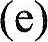 Police Chief's PresentationLegislationFuture Meeting Date: FEBRUARY 7,2023 at 6:30 PMAdjourn